H. CONSEJO TÉCNICO P R E S E N T EFacultad de Contaduría y Administración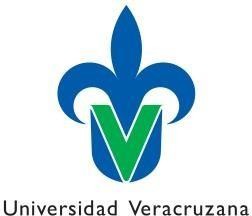 Xalapa, Ver., a 	del mes de 	de 20 	.Por  este conducto el  (la) C. 						, con  matrícula 	,   alumno   (a)   de  la   sección 			de la Licenciatura en 		,	con		número telefónico para localizarme 	,  de la  manera más  atenta  me  dirijo  a ustedes para solicitar autorización para presentar EXAMEN DE ÚLTIMA OPORTUNIDAD de la experiencia educativa 	, en el periodo comprendido del 13 al 24 de Julio.Para apoyar mi petición hago de su conocimiento mi situación académica respecto a la experiencia educativa en cuestión.PRIMERA INSCRIPCIÓNDocente 		en la sección 	en el periodo comprendido de 	a 		de 20__.SEGUNDA INSCRIPCIÓNDocente 		en la sección 	en el periodo comprendido de 	a 		de 20 	.*Menciona si tienes alguna aclaración acerca de los docentes que impartieron la experiencia educativa para integrar el jurado.ES DE MI CONOCIMIENTO QUE DE NO APROBAR EL EXAMEN DE ÚLTIMA OPORTUINIDAD, CAUSARÁ BAJA DEFINITIVA DE LA CARRERA.Recuerda anexar tu arancel de pago en esta solicitud.Firma del Estudiante_ _ _ _ _ _ _ _ _ _ _ _ _ _ _ _ _ _ _ _ _ _ _ _ _ _ _ _ _ _ _ _ _ _ _ _ _ _ _ _ _ _ _ _ _ _ _ _ _ _ _ _ _ _ _ _ A U TO R I Z A C I Ó NFecha 	, hora 	.Integrantes del Jurado:1.    	2.    	